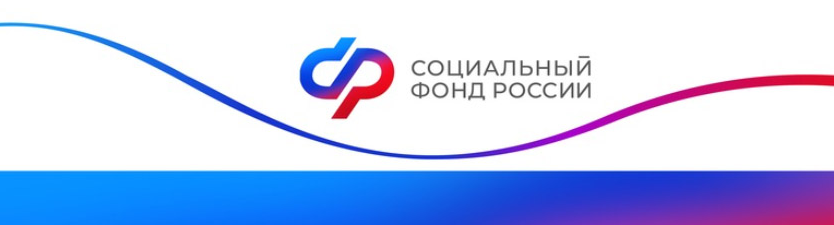 Отделение Социального фонда РФ по Томской областиУважаемый руководитель!Напоминаем Вам, что согласно п.2 ст.8 Федерального закона №27-ФЗ с 01.01.2023 (с учетом изменений, вступивших в силу с 01.01.2023) страхователи представляют сведения индивидуального (персонифицированного) учета в составе единой формы отчетности (ЕФС-1).При направлении в территориальный орган фонда пенсионного и социального страхования Российской Федерации формы ЕФС-1 допускается представление отдельных разделов и подразделов в соответствии с законодательно установленными сроками.Обращаем Ваше внимание, что каждый факт непредставления указанных сведений в срок, установленный ст. 11 Федерального закона №27-ФЗ, либо представления неполных и (или) недостоверных сведений, а также  несоблюдения страхователем порядка представления сведений в форме электронных документов является правонарушением, за которое страхователь подлежит привлечению к ответственности, предусмотренной ст.17 Федерального закона №27-ФЗ, а должностное лицо страхователя – к административной ответственности, предусмотренной ч.1 ст.15.33.2 КоАП.Кроме того, при несвоевременном представлении сведений о застрахованных лицах подраздела 1.1 подраздела 1 раздела 1  формы ЕФС-1 (договор ГПХ) с одновременным указанием  сведений о заключении и  прекращении договора ГПХ в отношении одного застрахованного лица должностное лицо подлежит привлечению к административной ответственности по каждому случаю нарушения срока представления отчетности.Соответственно, по каждому выявленному правонарушению  территориальным органом Фонда составляется отдельный протокол об административном правонарушении, по которому мировым судом возбуждается самостоятельное  дело об административном правонарушении и выносится соответствующее решение.Во избежание штрафных санкций соблюдайте сроки представления отчетности!!! 